Cress Creek Garden Club 2022 -2023Scholarship Application for the 2023 – 2024 School YearThe goal of the Cress Creek Garden Club Scholarship Committee is to provide aid to students of higher learning in the areas of horticulture, landscaping, landscape design, conservation, agriculture, forestry, ecology, botany, environmental studies, and related fields.Date of Application:  ________________________________________________________________Name:  ___________________________________________________________________________Parent/Guardian Name:  _______________________________________________________________________________________________________________________________________________Home Address:  ______________________________________________________________________________________________________________________________________________________Email Address:  ____________________________________________________________________Phone: (Home) ________________________________ (Cell) _______________________________High School Attending or Attended:  ___________________________________________________Graduation Date: _________________________________ Student ID#: ___________________College Attending in the Fall of 2023    1st choice __________________________________________2nd choice _________________________________________________________________________Estimated Expenses:  Tuition, Fees ________________________ Room & Board _______________Attendance:  Full Time ________________________ or Part Time ___________________________Intended Course of Study:  ___________________________________________________________Signature _________________________________________________________________________We must receive the fully completed application packet by March 15, 2023.   No late applications will be considered.   Send all information in a packet to: Cress Creek Garden Club, c/o Joanne Sapadin821 Burning Tree Lane, Naperville, IL 50563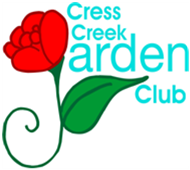 Scholarship GuidelinesTHE APPLICANT MUST:Submit a completed application packetBe in senior year, have graduated from high school, or have earned a GED.Be enrolled or accepted into an accredited institution of higher learning.Furnish most recent records of performance (e.g., transcripts, work experience, etc.)Be enrolled in a major relating to horticulture or related studies such as environmental science, landscape design, forestry, botany, floral design. THE COMPLETED APPLICATION PACKET IS DUE MARCH 15, 2023 AND MUST INCLUDE THE FOLLOWING:A completed scholarship application formTwo sealed letters of recommendation, with the signature across the seal, from an advisor, academic instructor, volunteer coordinator or work supervisor.Most recent official transcripts from high school or college. An essay of 300-500 words with the following focus:How and why, you envision your future in your selected field of interest.The nature of your participation in organized activities and clubs, and the way in which those experiences inform your vision.  Any work, internships, or volunteering which have contributed to your personal journey.Additional information you wish to include to support your application.NOTE:  Requirements for students re-applying for this scholarship are the same as above with the exception of the essay which should describe how their college and other experience in the past year can be applied toward their future work.The scholarship recipients will be determined in April based on the above criteria.  All scholarship awards will be sent to the college of the recipient’s choice in July or August.